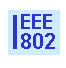 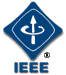 IEEE P802.21 Media Independent Handover ServicesMinutes of the IEEE P802.21 Working Group (DCN 21-13-0195-00-0000)Session #58 Meeting, Nanjing, ChinaChair: Subir DasVice Chair: H Anthony ChanEditor: David CypherSecretary: Charles E. Perkins First Day PM1 (10:45am-12:30pm): ROOM 205; Monday, Sept. 16, 2013802.21 WG Opening Plenary: Meeting is called to order by Subir Das, Chair of IEEE 802.21WG with opening notes (DCN: 21-13-0163-00-0000).Sept. 2013 Meeting Agenda (DCN: 21-13-0153-00-0000-session-58-agenda)Agenda bashing:Revised agenda (21-13-0153-02-0000) was approved without any objection.802.21m AM1 cancelled802.21d had five sessions802.21d moved to PM2802.21.1 moved to Thursday AM1802.21m moved from Thursday PM1 to Thursday AM2 New agenda was uploadedIEEE 802.21 Session #57 Opening Notes (DCN: 21-13-0161-00-0000)Attendance proceduresDuty to inform, etc.Question on call for Intellectual Property declarationNo one declared any patent claimsLMSC Chair’s Guidelines on Commercialism at meetings New member count = 0Most people attended Opening meeting and plenary session Students are attending this meeting , so there was a need to rearrange agenda to offer interesting presentations for the students Instructions about using local document server and attendanceDiscussion about very slow attendance loggingNeed to create spreadsheet for 802.21m issues (from David, etc.)Future meeting locations: Los Angeles / Beijing / Waikoloa / Manchester San Diego / Athens / San Antonio. EC decided that every year there should be an international meetingDiscussion about registration fee for March meeting in Beijing:If sponsor can be found, registration fee will stay the same, otherwise it may increaseJan 2015, meeting will be held  in Atlanta and all 802 WG groups will participate. Working Group Objectives for September meeting802.21c: Single Radio HandoversSponsor Ballot Initiation 802.21d : Group Management Developing Draft Specification  802.21m: Revision Project Discuss the issues and document structure  802.21.1: Media Independent Services Discuss the use cases and requirements   Presented schedule for future IEEE 802 Wireless meetings – 2013 and 2014	802.21c  agenda and update (DCN: 21-13-0123-01) from H Anthony Chan; presented by Vice chair Dapeng LiuAgenda: Complete comment resolutionIt is important to complete by Wednesday in order to avoid delay of Sponsor Ballet until November, 2013.	802.21d  agenda and update (DCN: 21-13-0122-00) from Yoshihiro Ohba:802.21d draft status & Issue (DCN 21-13-0113-00) discussion	802.21m  agenda and discussion from Charlie PerkinsNo presentations submitted yetAgenda is not finalized.  Current plan is to continue and finalize proposed Table of Contents802.21.1  agenda and discussion from Subir DasAgenda has time for presentations of two use casesShould read operations manual and 5C update	802.21 future meetings discussionDay 4 PM1 (1:30pm-3:30pm): ROOM 205; Thursday, Sept. 19, 2013802.21 WG Closing Plenary: Meeting is called to order at 1:37pm by Subir Das, Chair of IEEE 802.21WG (21-13-0184-00-0000).Session #57 minutes: 21-13-0164-02-0000-session-57-minutes-of-the-ieee-p802-21-working-group	Minutes are approved after changes are accepted 802.11 liaison report (DCN 21-13-0187-00-0000) presented by Clint Chaplain Discussion of difference between comments received during Call for Comments versus during Letter Ballotthe latter are required to be addressedEUHT <from JTC> is a Chinese National Standard.WG Motions voted and passedFollowing motions are conductedMove to authorize the P802.21d Editor to incorporate the resolution DCN 21-13-0113-19 into P802.21d/D02 (06/0/0) Move to authorize the P802.21 WG Chair to initiate LB#7a re-circulation ballot on the question “Should P802.21d/D02 be forwarded to Sponsor Ballot” (06/0/0)Move to authorize the P802.21d Ballot Resolution Committee (BRC) to resolve WG LB#7a comments and approve the related contributions via teleconferences (06/0/0)IETF liaison report – nothing to report, since no recent IETF meetingsTGm 802.21-2008 Revision closing note (DCN 21-13-0186-00-REVP-tgm-report-and-agenda)Session: Thursday,  AM2Progress so farInitiated working groupDetermined purpose of the document revision project.Collected proposals for revised Table of Contents for the new document as a way to envision organization for the new documentAgreement to pull Handover commands out of base document into a major component of 802.21.1Populated initial issues spreadsheet802.11 base document was finally received from Lisa Perry, IEEE document supportAgenda for September 2013Sessions: Wednesday PM1 Thursday AM2  cancelledDiscuss problems with getting document sourceDiscuss 802.21m issues spreadsheet design and contents See: DCN 21-13-0182-01-REVPThanks to Subir Das for taking minutes See: DCN 21-13-0185-00-REVPAction ItemsWG chair to follow-up with the IEEE-SA staff to obtain necessary document source files for 802.21-2008, 802.21a, and 802.21b specifications.802.21m document editor to go over the comment resolution documents of 802.21c and 802.21d  and figure out what comments were not addressed due to the previous inability of modifying the base specification.Plan for next meetingGet document source, begin editing processCollect known issues for issues spreadsheetConsider protocol mandates802.21.1 closing note (DCN 21-13-0184-00-SAUC-september-closing-report)TG 802.21.1 had two sessions during his meetingTuesday, AM2, September 17,  2013 Thursday AM2, September 19, 2013There were four presentations on use caseshttps://mentor.ieee.org/802.21/dcn/13/21-13-0173-00-SAUC-onf-wireless-mobility-use-case-proposal.pptx https://mentor.ieee.org/802.21/dcn/13/21-13-0174-00-SAUC-interworking-service-architecture-and-requirements.ppt https://mentor.ieee.org/802.21/dcn/13/21-13-0175-00-SAUC-mesh-multicast-enhancement.ppt https://mentor.ieee.org/802.21/dcn/13/21-13-0160-00-SAUC-mih-service-use-cases-for-network-assisted-d2d-communication.pptxTeleconference: <none>TGd Multicast Management closing note (DCN 21-13-0180-01-MuGM-tgd-session-58-closing-note)LB7 comment resolutionsResolved all commentsThe resolution is described in 21-13-0113-19dBallot Resolution Committee (BRC) appointedToru KambayashiAntonio de la OlivaYoshikazu HanataniLily ChenKaren RandallSubir DasYoshihiro OhbaCharles E. PerkinsWG motions Move to authorize the P802.21d Editor to incorporate the resolution DCN 21-13-0113-19 into P802.21d/D02 Move to authorize the P802.21 WG Chair to initiate LB#7a re-circulation ballot on the question “Should P802.21d/D02 be forwarded to Sponsor Ballot” Move to authorize the P802.21d Ballot Resolution Committee (BRC) to resolve WG LB#7a comments and approve the related contributions via teleconferences Teleconference schedule802.21d: October 30 (Wed) 8am-10am ETNext StepStart a 21-day Recirculation Ballot LB7a starting on September 30 and ending on October 20TGc Single Radio Handovers closing note (DCN 21-13-0181-01-srho-ieee-802-21c-tg-sept-2013-report)One Session: Wed AM1. Progress so farAugust 2013WG ballot recirculation on: IEEE P802.21c/D05 from July 26 to August 10, 201318 approve, 0 disapprove, and 4 abstain. Result: approved.29 comments: 26 editorial, 3 technicalAll comments are resolved.WG ballot recirculation on: IEEE P802.21c/D06 from August 16 to August 31, 201318 approve, 0 disapprove, and 4 abstain. Result: approved.Approval of Minutes of July 2013 802.21c TG Meeting (DCN#21-13-0144-01-srho)Approval of TGc August 13 Teleconference Minutes (DCN#21-13-0151-01-srho)Plan for Sponsor Ballot and subsequent comments resolution Teleconference schedule -- noneDiscussion about venue Network speed problems Network content access problem Problem with smoking room Problem with food service (e.g., coffee cups) MosquitosFuture Sessions Plenary: 10-15 Nov 2013, Hyatt Regency Reunion, Dallas, TX, USACo-located with all 802 groupsInterim: 19-24 January, 2014, Century Plaza, Los Angeles, CA, USACo-located with all wireless  groups Plenary: 16-21 March, 2014,  TBD (Non-American Venue)  Co-located with all 802 groups Interim:  11-16 May 2014, Hilton Waikoloa Village,  HICo-located with all wireless groups Plenary:  13-18, July 2014, Manchester Grand Hyatt, San Diego, CA, USA Co-located with all 802 groupsInterim:  14-19, September 2014,  TBD (Athens likely) Co-located with all 802 wireless groups Plenary: 2-7 Nov 2014, Grand Hyatt, San Antonio, TX, USACo-located with all 802 groups AttendanceThe meeting was adjourned at 3:20pmMinutes of 802.21c Task Group MeetingSession #58 in Nanjing, ChinaChair: H Anthony ChanVice Chair: Dapeng LiuTechnical Editor: Charles PerkinsSecretary: Hyunho ParkMeeting Minutes of the IEEE P802.21c Single Radio Handover Task Group in September 2013 Interim (DCN 21-13-0188-00)DAY3 AM1 (8:30AM-10:00AM): ROOM 205; WEDNESDAY, SEPTEMBER 18, 2013 Meeting was called to order by Dapeng Liu, vice chair of TGc, with agenda (DCN# 21-13-0176-00).Vice chair reported WG ballot recirculation on IEEE P802.21c/D06 was approved.“Minutes of July 2013 802.21c TG meeting” (DCN# 21-12-0144-00) and “August 13 teleconference minutes” (DCN# 21-12-0151-00-srho) were discussed. Charles E. Perkins, editor of TGc helped update of the meeting minutes.Updated minutes, “Minutes of July 2013 802.21c TG meeting” (DCN# 21-12-0144-01-srho) and “August 13 teleconference minutes” (DCN# 21-12-0151-01-srho), were with unanimous consent.Plan for Sponsor Ballot and subsequent comments resolution were discussed. Vice chair summarized WG ballot #6.Teleconference schedule was canceled because Sponsor Ballot will be finished on November 11th.Requirements and procedure for sponsor ballot were introduced by Subir Das, Working Group chair.The meeting adjourned at 10:00 AMIEEE P802.21 Media Independent Handover ServicesMeeting Minutes of the IEEE P802.21d Group Management Task Group Chair: Yoshihiro OhbaEditor: Antonio de la OlivaMeeting Minutes of the IEEE P802.21d Group Management Task Group Monday, PM2 Meeting, September 16, 2013 Meeting called to order by Chair at 4:05PM Call for volunteer to take minutes.  Subir Das has agreed to take the minutes. Meeting Agenda (21-13-0165-01-00) is presented by the ChairThe IEEE 802.21d task group is scheduled to meet Monday PM2, Tuesday Pm1 and PM2, Wednesday, AM2 & PM2. The agenda was approved with no objections.Meeting Minutes ApprovalThe following meeting minutes are approved with no objections.DCN 21-13-0164r0 -00 (July meeting minutes)DCN 21-13-0148r0-00 ( Aug 06, 2013 teleconference minutes)DCN 21-13-154r0-00 (Aug 21 , 2013 teleconference minutes)DCN 21-13-156r0-00 (Aug 28 , 2013 teleconference minutes)Opening Notes (21-13-0166-00) is presented by the ChairSlides #1-#4 shown, Note Well, Duty to InformCall for essential patents (No one responds)New TGd Schedule is presented.  Letter Ballot comments brief summary:Number  of Comments: 25511 comments left: They are   #44,  #147,  #150, #159, #172, #184,  #189,  #196, #241, #242, #251All comments are related to Section 9.4 Work plan for the week:Monday PM2, Tuesday PM1, Wednesday AM2, PM2, Thursday AM1LB7 comment resolutionDocuments (in member-only site)802.21d D01.01 is the latest snapshotLatest commentary file: DCN 113r15802.21d Comment Resolution Comments resolution started by the Chair DCN  21-13-0167-01-MuGM is discussed against Comment #44. Detailed explanation of  supporting one mandatory cipher suite is explained by  Yoshikazu Hanatani.  Document is approved. DCN 21-13-169-00-MuGM is discussed against comment #150. Yoshikazu  Hanatani  and Toru Kambayashi explained the rational for the updates and the solution. After discussions and clarifications, document is approved. DCN  21-13-0168-00-MuGM is discussed against comments  #196. Yoshikazu Hanatani  presented the document.  Contribution #168 is approved. A draft flow chart is presented by Antonio and being discussed.  Some feedbacks  were provided and Antonio will update the flow chart accordingly. Comment #186 is revisited. Editor suggested clarifying the padding related text. Toru Kambayashi has agreed to provide the updated text. Recess at : 5:30 PMChair announced that  Tuesday PM1 meeting will start at 2:00PM instead of 1:30 PMSecond Day PM1 Meeting: Tuesday, Sept 17Meeting called to order by Chair at  2:15PM Chair mentioned that several contributions are uploaded after yesterday. Comments related to Section 9.4  are discussed in DCN 21-13-0177-00-MuGM. It was mentioned that service specific TLV has changed to User Specific TLV. However Chair clarified that in the base specification service specific TLVs are there. It was identified that section numbers are not correct and  inconsistency with the terminologies. Toru Kambayashi will update the document and submit another version. Flow chart will be modified by Antonio. DCN  21-13-0171-00-MuGM  is discussed against  #173.  ‘Signature’ Data Type is updated to include  the certificate serial number and signature data. Updated text is agreed. DCN 21-13-0172-01-MuGM is discussed against   #172.  The contribution is accepted. Editor will update the flow chart based on discussion. SAID part is already covered by contribution DCN 21-13-0177-00-MuGM. DCN 21-13-0177-00-MuGM is discussed against #184. Proposed resolution in Section 9.4.2.1 is accepted.DCN 21-13 -0179-00 MuGM is discussed against comment #159. Suggested text is accepted.  Editor will merge this document with DCN 21-13-0177. Break  at  2:45 pmMeeting called to order by Chair at  4:15PMDCN 21-13-177-00-MuGM is discussed against #241. Some comments were provided, for example, update the figure, and add a brief description on encapsulation.  The document will be updated and a revised version will be posted as DCN 21-13-177-01. Toru Kambayashi will update the document and submit  the version.DCN 21-13-177-00-MuGM is discussed against #242. The proposed text is accepted. Toru Kambayashi will update the document and submit  the version DCN 21-13-177-02-MuGMDCN 21-13-178-00-MuGM is discussed against #251. The flow chart was discussed and accepted. Editor l incorporates this in the draft.DCN 21-13-177-00-MuGM is discussed against #189. Editor will address this comment. DCN 21-13-178-00-MuGM is discussed against #147. The comment is superseded by #241. Comment #186 is discussed again and the suggested remedy was accepted. Toru Kanbayashi will reflect this in DCN 21-13-0177-02. Recess at : 5:30 PMThird Day AM2 Meeting: Wednesday,  Sept 18Meeting called to order by Chair at 10:30 AM DCN 21-13-177-05-MuGM  was discussed again to make sure that comments #184, #186, #241, #242 are addressed properly.  Suggested texts were discussed  in details and some minor comments were provided.  Comments were reflected and version-06 is uploaded and accepted by the group. All comments are thereby resolved. Chair uploaded DCN 21-13-0113-19  with  all comment s and resolutions.  The comment resolution file was accepted.Closing Note by ChairTG closing note is captured in DCN 21-13-0180-01-MuGM . The following two motions were mentioned that Chair intends to bring during WG closing plenary  taken.Motion #1:  Moved by: Yoshihiro Ohba Seconded by: Yes:  No:  Abstain: Result: Motion Motion #2: Moved by: Yoshihiro Ohba Seconded by: Yes:  No:  Abstain: Result:  Motion Teleconference schedule was discussed. The group agreed on the following tentative schedule.    October 30,  8-10 am, US ET, 2013 The meeting was adjourned at 12:00 noonIEEE P802.21m Revision Project GroupChair: Charlie PerkinsMinutes: Subir Das (DCN: 21-13-0185-00)WEDNESDAY, PM1 MEETING, SEPTEMBER 18, 2013The chair called to order Meeting called to order by Chair at 1:45PM Meeting Agenda (21-13-0170-01-00) is presented by the ChairThe IEEE 802.21m task group is scheduled to meet on Wednesday PM1 and  Thursday AM2. The agenda was approved with no objections.Chair mentioned that he has not received IEEE 802.21-2009 version in MS WORD from IEEE-SA stuff. This is an important step that needs to happen.  WG chair indicated that he will follow-up with the IEEE-SA staff on this matter.DCN-21-13-0182-01-REVP has been created to list the issues that are identified so far. Action item: To go over the comment resolution documents of 802.21c and 802.21d  and figure out what comments were not addressed due to the previous inability of modifying the base specification. Meeting adjourned at 2:30pmIEEE P802.21 Media Independent Handover ServicesMeeting Minutes of the IEEE P802.21d Group Management Task Group 			Chair: Subir Das Editor: Meeting Minutes of the IEEE P802.21d Group Management Task Group Tuesday, AM2 Meeting, September 16, 2013 Meeting called to order by Chair at 10:30AM Meeting Agenda (DCN-21-13-0163-00) is presented by the ChairThe IEEE 802.21.1 task group is scheduled to meet on Tuesday AM2 and  Thursday AM1. The agenda was approved with no objections. Charlie E. Perkins presented IEEE 802.21 and ONF Wireless and Mobility project proposal (DCN 21-13-0173-00) and explained the use case of MIH with OpenFlow mobility.  There were enough interests and support with continuing the work and members requested Charlie to lead the work as liaison between 802.21 and ONF. Charlie has agreed to take the role and he will inform the WG more about the progress on this. Yoshihiro Ohba presented two use cases: Interworking Service Architecture and Requirements (DCN 21-13-0174-00) for Heterogeneous Networking Use Case. Discussion took place relating to relay and gateway behaviors.  Yoshi was encouraged to continue working on this and come up with a document describing the detailed requirements and feature setMesh Multicast Enhancement (DCN 21-13-0175-00) for AMI networks. The scenario was clear although some additional problem motivations need to be clarified. Authors were encouraged to present an extended version during the next meeting. SECOND DAY AM2 MEETING: THURSDAY, SEPT 19Meeting called to order by Chair at  10:30 am. It was noted that in version-02 meeting agenda the session has moved from AM1 to AM2. Hyunho Park presented MIH Service Use Cases for Network-Assisted D2D Communication use case (DCN 21-13-0160-00). There were some discussions on this use case.  Relationship with 3GPP  was not very clear.  It was suggested to have the use case geared towards 802 technologies rather than tying up with the 3GPP networks. Authors have agreed with the suggestions and they present the use cases in November plenary meeting.Chaplin Clint  Samsung Electronics Das Subir Applied Communication SciencesKAMBAYASHI  TORUToshiba Corporation Hyunho Park ETRI, Korea Lee Hyeong Ho ETRI, Korea Yoshikazu Hanatani Toshiba Corporation Ohba Yoshihiro TOSHIBA CorporationPerkins Charles Futurewei Technologies Liu Dapeng China Mobile 